TRƯỜNG THCS NGUYỄN DU        CỘNG HÒA XÃ HỘI CHỦ NGHĨA VIỆT NAM         TỔ NGOẠI NGỮ                               Độc lập – Tự do – Hạnh phúcBIÊN BẢN SINH HOẠT TỔ CHUYÊN MÔN Thời gian bắt đầu: 16 giờ 35 phút ngày 05 tháng 01 năm 2024Địa điểm: Phòng Hội đồng Trường THCS Nguyễn DuThành phần tham dự: Thành viên Tổ Ngoại Ngữ;		Vắng: 0Chủ tọa: Nguyễn Thị Kim Cúc – Tổ trưởng.Thư ký: Phạm Thị TuyếtNỘI DUNG: I/ Cô Nguyễn Thị Kim Cúc đánh giá công tác tháng 12/2023-  Học tập và làm theo tư tưởng, đạo đức, phong cách Hồ Chí Minh;- Tích cực Tuyên truyền các ngày lễ lớn trong tháng 12: Ngày hội Cựu chiến binh Việt Nam (06/12), Ngày Toàn quốc Kháng chiến (19/12), Ngày quân đội Nhân dân Việt Nam (22/12)- Thực hiện chuyên môn theo kế hoạch của nhà trường và phân phối chương trình từ tuần 14 đến tuần 17.- Lên lớp đúng giờ, cập nhật giáo án đúng thời gian.- Kiểm tra bài cũ, cho điểm, vào điểm thường xuyên trên phần mềm vnedu.- Theo dõi kết quả thi Công viên địa chất để làm đĩa CD cho các sản phẩm đạt cấp huyện, tham gia cấp tỉnh.- Áp dụng công nghệ thông tin, tận dụng thiết bị dạy học có sẵn cho các tiết học một cách thường xuyên.- Tiếp tục ôn thi học sinh giỏi.- Đã tổ chức thi IOE cấp trường (ngày 30,1,2 tháng 12)- Ra đề kiểm tra học kì I và tiến hành thẩm định các bộ đề.- GV tham gia lớp Bồi dưỡng chương trình Giáo dục phổ thông 2022 hoàn thành các bài tập trực tuyến.- Sinh hoạt lớp thường xuyên, tuyên truyền kịp thời đến học sinh các văn bản, chỉ đạo, hướng dẫn của cấp trên- Duy trì sĩ số, tiếp tục quán triệt nề nếp học sinh- Nhắc nhở HS ôn tập thật kĩ cho thi cuối HKI, chuẩn bị bài tốt trước khi đến lớp.+ Tồn tại: - Một số đc hoàn thành công việc chưa kịp tiến độ, chưa chú ý các thông báo của nhà trường và các tổ chức khác không đảm bảo.- Một số đồng chí lên lịch báo giảng chậm, ghi các thông tin trong sổ đầu bài chưa đảm bảo.II/ Cô Nguyễn Thị Kim Cúc thông qua công tác tháng 1 năm 20241. Công tác tư tưởng, tổ chức- Tiếp tục học tập và làm theo tư tưởng, đạo đức, phong cách Hồ Chí Minh;- Tuyên truyền các ngày lễ lớn trong tháng 01: Ngày Tết Dương lịch – Ngày 01/01, Ngày truyền thống học sinh, sinh viên Việt Nam – Ngày 09/01, Ngày Quốc tế Giáo dục – Ngày 24/012. Công tác chuyên môn- Thực hiện chuyên môn theo kế hoạch của nhà trường và phân phối chương trình từ tuần 18 đến tuần 21.- Sơ kết học kỳ 1.- Lên lớp đúng giờ, cập nhật giáo án đúng thời gian.- Kiểm tra bài cũ, cho điểm, vào điểm thường xuyên trên phần mềm vnedu.- Áp dụng công nghệ thông tin, tận dụng thiết bị dạy học có sẵn cho các tiết học một cách thường xuyên.- Tiếp tục ôn thi học sinh giỏi, thi vòng 1 cấp huyện vào ngày 18/01/2024 và vòng 2 vào ngày 24/01/2024.3. Công tác chủ nhiệm- Sinh hoạt lớp thường xuyên, tuyên truyền kịp thời đến học sinh các văn bản, chỉ đạo, hướng dẫn của cấp trên- Duy trì sĩ số, tiếp tục quán triệt nề nếp học sinh- Nhắc nhở HS chuẩn bị bài tốt trước khi đến lớp- Xây dựng nền nếp ra vào lớp đúng quy định, cho hs học nội quy nhà trường đề ra- Thu nộp các khoản đóng góp theo quy định- Kết hợp giữa GĐ- NT- XH để giáo dục học sinh cá biệt .Giáo dục đạo đức cho học sinh, nhắc nhở hs bảo vệ tốt cơ  sở vật chất nhà trường, phòng chống tệ nạn xã hội , thực hiện tốt ATGT đường bộ.- Họp phụ huynh các lớp chủ nhiệm thông báo kết quả học tập của học sinh trong học kì 1 và kế hoạch chuẩn bị cho học kì 2   Biên bản cuộc họp  kết thúc vào giờ 17 giờ 15 phút ngày 03 tháng 02 năm 2024.                Chủ trì cuộc họp	                                                  Thư kí(Kí và ghi rõ họ tên) 	                              (Kí và ghi rõ họ tên)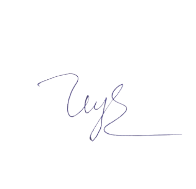 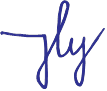          Nguyễn Thị Kim Cúc	 			              Phạm Thị TuyếtNơi nhận- BGH;- Thành viên Tổ Ngoại Ngữ;- Lưu: Hồ sơ.